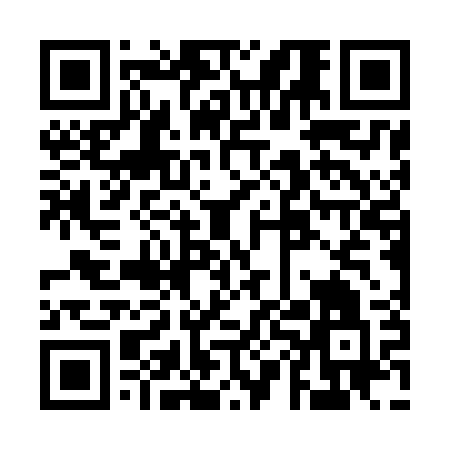 Ramadan times for Aci Catena, ItalyMon 11 Mar 2024 - Wed 10 Apr 2024High Latitude Method: Angle Based RulePrayer Calculation Method: Muslim World LeagueAsar Calculation Method: HanafiPrayer times provided by https://www.salahtimes.comDateDayFajrSuhurSunriseDhuhrAsrIftarMaghribIsha11Mon4:494:496:1612:094:196:036:037:2512Tue4:484:486:1512:094:206:046:047:2613Wed4:464:466:1312:094:216:056:057:2714Thu4:454:456:1212:094:216:066:067:2815Fri4:434:436:1012:084:226:076:077:2916Sat4:414:416:0912:084:236:086:087:3017Sun4:404:406:0712:084:246:096:097:3118Mon4:384:386:0612:074:246:106:107:3219Tue4:374:376:0412:074:256:116:117:3320Wed4:354:356:0312:074:266:126:127:3421Thu4:334:336:0112:064:266:136:137:3522Fri4:324:326:0012:064:276:136:137:3623Sat4:304:305:5812:064:286:146:147:3724Sun4:284:285:5612:064:286:156:157:3825Mon4:274:275:5512:054:296:166:167:3926Tue4:254:255:5312:054:296:176:177:4027Wed4:234:235:5212:054:306:186:187:4128Thu4:224:225:5012:044:316:196:197:4229Fri4:204:205:4912:044:316:206:207:4330Sat4:184:185:4712:044:326:216:217:4531Sun5:175:176:461:035:337:227:228:461Mon5:155:156:441:035:337:237:238:472Tue5:135:136:431:035:347:237:238:483Wed5:125:126:411:035:347:247:248:494Thu5:105:106:401:025:357:257:258:505Fri5:085:086:381:025:357:267:268:516Sat5:075:076:371:025:367:277:278:527Sun5:055:056:361:015:377:287:288:538Mon5:035:036:341:015:377:297:298:549Tue5:015:016:331:015:387:307:308:5610Wed5:005:006:311:015:387:317:318:57